АКТобщественной проверкиисполнения действующего законодательства требований безопасности при эксплуатации и по содержанию универсальной спортивной площадки для игры в мини-футбол и баскетбол, расположенной по адресу ул. Грабина, д. д.№18 и №20.Сроки проведения общественного контроля: 12.10.2019 г.Основания для проведения общественной проверки: в рамках проведения общественного контроля за реализацией национальных проектов на территории Московской области по направлению «Демография», Форма общественного контроля: общественный мониторингПредмет общественной проверки: универсальная спортивная площадка, расположенная по адресу ул. Грабина, д. д.№18 и №20.Состав группы общественного контроля:- Белозерова Маргарита Нурлаяновна, и.о. председателя комиссии «по ЖКХ, капитальному ремонту, контролю за качеством работы управляющих компаний, архитектуре, архитектурному облику городов, благоустройству территорий, дорожному хозяйству и транспорту»;- Журавлев Николай Николаевич – член комиссии.Общественный контроль показал:- по периметру спортивной площадки имеется защитное ограждение;- сломанного оборудования, не закрепленных элементов и нарушение окрасочного слоя оборудования не обнаружено.Есть замечания: - на баскетбольных кольцах отсутствуют сетки;- на футбольных воротах сетка порвана - повреждено и физически изношено ударопоглощающее резиновое покрытие.По данным проверки составлен АКТ.Общественная палата держит вопрос безопасности открытых плоскостных спортивных площадок на контроле и продолжает проверки.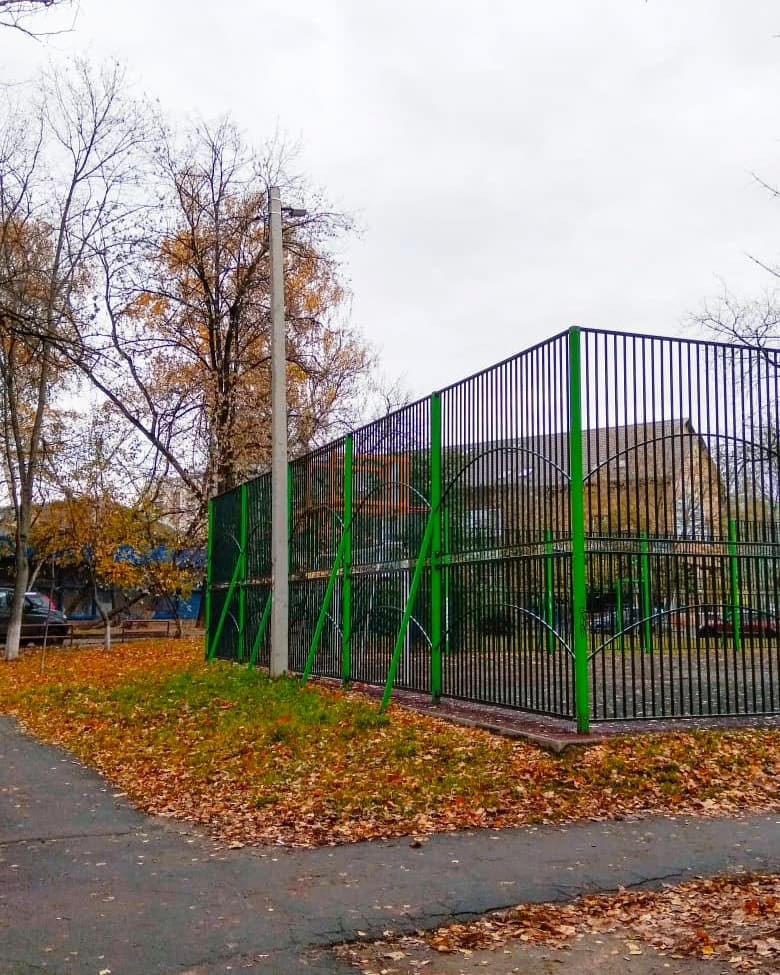 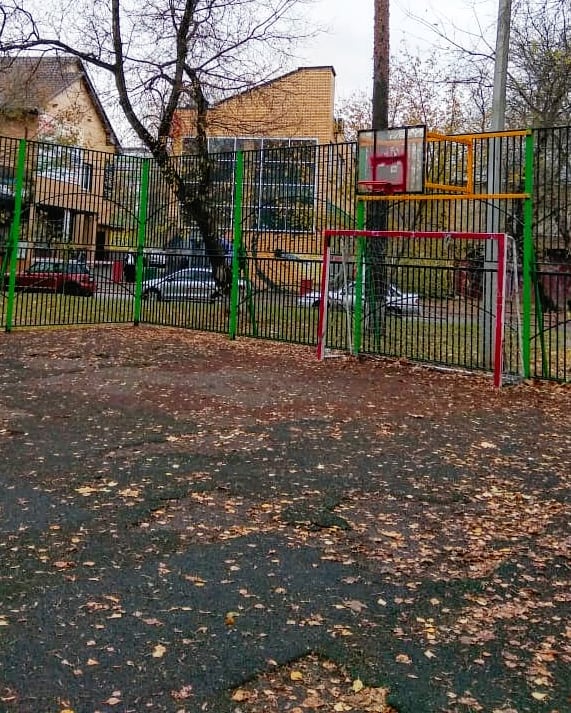 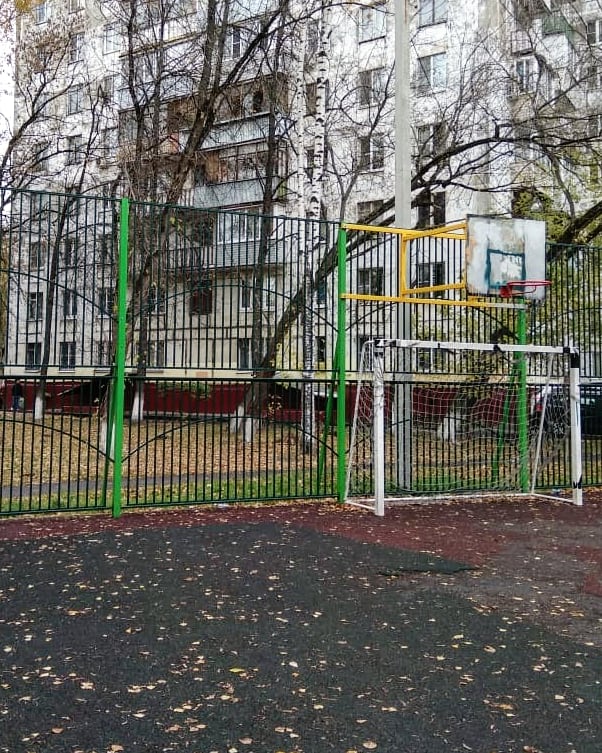 «УТВЕРЖДЕНО»Решением Совета Общественной палаты г.о. Королев Московской областиот 22.10.2019 протокол № 21И.о. председателя комиссии «по ЖКХ, капитальному ремонту, контролю за качеством работы управляющих компаний, архитектуре, архитектурному облику городов, благоустройству территорий, …» Общественной палаты г.о.Королев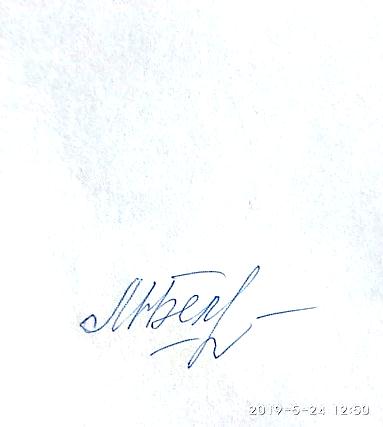 М.Н.Белозерова